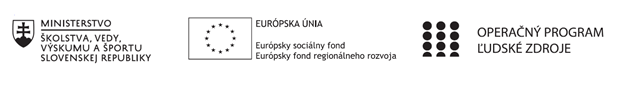 Správa o činnosti pedagogického klubu Príloha:Prezenčná listina zo stretnutia pedagogického klubuPREZENČNÁ LISTINAMiesto konania pedagogického klubu: zasadačka ZŠ Škultétyho 1, NitraDátum konania pedagogického klubu: 23. 11. 2020Trvanie pedagogického klubu: od 13,00 hod	do 16,00hod	Zoznam účastníkov pedagogického klubu:Prioritná osVzdelávanieŠpecifický cieľ1.2.1 Zvýšiť inkluzívnosť a rovnaký prístup ku kvalitnému vzdelávaniu a zlepšiť výsledky a kompetencie detí a žiakovPrijímateľZŠ Škultétyho 1, NitraNázov projektuRozvoj prírodovednej a čitateľskej gramotnostiKód projektu  ITMS2014+312011S818Názov pedagogického klubu Čitateľsko-humanitnýDátum stretnutia  pedagogického klubu23.11.2020Miesto stretnutia  pedagogického klubuzasadačka ZŠ Škultétyho Meno koordinátora pedagogického klubuMgr. Beáta KonvičkováOdkaz na webové sídlo zverejnenej správyhttps://zsskultetyhonitra.edupage.org/a/nase-projekty?eqa=dGV4dD10ZXh0L3RleHQxNiZzdWJwYWdlPTE%3DManažérske zhrnutie:Na stretnutí klubu sa zúčastnili vedúci krúžkov, aby predstavili svoje aktivity a návrhy, ktoré počas pandémie zhromažďujú pre žiakov. Kľúčové slová: more, púšť, environmentálny kalendár, tráva, hubyHlavné body, témy stretnutia, zhrnutie priebehu stretnutia: ÚvodAktivity Diskusia členov klubuBod č.1Stretnutie členov PK čitateľskej gramotnosti sa uskutočnilo za dodržaní nariadení v zasadačke školy. Členovia sa oboznámili s programom zasadnutia a predstavili svoje návrhy. Bod č. 2Krúžok Čarovná čitáreňPani učiteľka Titková sa aj naďalej venuje textom z knižky Danka a Janka od M. Ďuríčkovej.  Text „O človiečikovi z budíka“  by sa využil na to, aby sa deti naučili o hodinách , o plynutí času a režime dňa. Taktiež by sa porozprávali o ročných obdobiach, dňoch v týždni a o tom, aké sa v prírode dejú zmeny.  Po prezentácií o spisovateľke by  si prečítali tento príbeh, pani učiteľka by pomocou riadeného rozhovoru zistila, či textu porozumeli. Vypracovali by si k nemu pracovný list, v ktorom by napríklad určovali druhy hodiniek a na záver by deti vo dvojiciach namaľovali budík.  Ďalším textom je „ O zázračnom klobúčiku“. V tomto príbehu sú hlavnou témou huby a ich využitie. Pomocou obrázkov by sa deti dozvedeli o jedlých hubách. Po prečítaní textu by umelecky stvárnili hríbiky a vytvorili tak galériu na tému Huby.V texte „O kašovej hostine“ by sa deti oboznámili so zvieratami žijúcimi na gazdovstve aj v lese. Taktiež aké je dôležité sa správať slušne v spoločnosti ( na hostine). Výborným nápadom je tiež usporiadať si „hostinu“ prestrieť stôl a tiež by žiaci vytvorili pozvánky pre kamarátov. V príbehu „ Ako rastie tráva“ je hlavnou témou tráva, lúka a živočích, ktoré v nej žijú. Žiaci si po prečítaní a pozretí príbehu vyrobia z farebného papiera motýle a prilepia ich na namaľovanú lúku, či trávu. Krúžok Tajomný svet kníhP. učiteľka Srnková ako prvú tému vybrala „Všade dobre, doma najlepšie“. Po prečítaní si scenára  Všade dobre, doma najlepšie, v ktorom vystupujú dvaja výmyselníci Dubkáčik a Budkáčik, ale aj tri múdre kozliatka, zistia, čo mali spoločné. Hľadali šťastie. Prešli pri tom pol sveta, no napokon sa vrátili domov. Žiaci sa pomocou tohto scenára pokúšajú zahrať divadlo pomocou postavičiek, ktoré si deti dopredu vyrobia z varešiek. Kedy bývam šťastný- žiaci sa pustia do projektu pod týmto názvom. Na túto tému sa predtým porozprávajú, jednotlivo žiaci prezradia, kedy bývajú šťastní a kedy nie, ako prežívajú tieto pocity. Taktiež porozprávajú, ako by vedeli prispieť k tomu, aby ľudia v ich okolí boli šťastní. V samotnom projekte žiaci technikou koláže zobrazujú túto tému. Vystrihujú obrázky, fotografie a niečo aj dokresľujú. Obrázky sa pospájajú špagátom a vyvesia sa v triede. Ďalšom témou je Medzinárodný deň rodiny. V roku 1993 bol Organizáciou spojených národov vyhlásený Medzinárodný deň rodiny, ktorý si pripomíname 15. mája.Rodina, je základom spoločnosti a je miestom, kde sa vychovávajú budúce generácie ľudí. Funkcia rodiny je veľmi dôležitá, preto je krásne, keď ľudia, ktorí v nej žijú, sa majú radi a rešpektujú sa navzájom. Pre žiakov je pripravený pracovný list s 12 úlohami. Žiaci si taktiež povedia informácie o tom, ako vzniká rodostrom a skúsia si ho aj vytvoriť.Krúžok Čítajte s namiHlavnou témou krúžku boli jaskyne, more, púšť, mesiac a les. Na tieto témy p. učiteľka Peniašková pripravila pre žiakov prezentácie, texty z knihy Čítajte s nami a taktiež pracovné listy k témam. Spoločne si tak vyhľadajú na mapách moria, vysvetlia si pojmy , ktoré s ním súvisia ( bója, leto, mesiac, piesok odliv, príliv, príťažlivosť...) zistia, aké jaskyne sa nachádzajú na Slovensku a ako vznikajú. Dozvedia sa, čo je to napríklad oáza či fatamorgána a po prečítaní textov si vypracujú pracovné listy a vytvoria ilustrácie k príbehom. Krúžok LiteraPani učiteľka sa rozhodla venovať téme Svetový deň ochrany zvierat, ktorý pripadá na 4.október. Pre svoju prípravu si vybrala  včelu  medonosnú. Žiaci už majú nejaké vedomosti o tomto zvieratku z biológie, a tak sa budú vedieť zapojiť do rozprávania o nej.  Dozvedia sa však aj množstvo nových informácií, ktoré budú môcť využiť.  Na začiatok sa ich pani učiteľka Preložníková  opýta niekoľko otázok, ktoré overia ich vedomosti. Následne si pozrú prezentáciu, po ktorej by si vypracovali pracovný list, v ktorom sa nachádza aj vecný text a úlohy na čítanie s porozumením. Priblížia si včelu pomocou obrázkov od jej vzniku.Aktivita Pojmové mapy- žiaci by mali vytvoriť jednu veľkú pojmovú mapu s hlavnými vlastnosťami včely, ako je dorozumievanie sa medzi sebou, prínos pre človeka, alebo jej vývin. Aktivita  Mám dobré ušká? Ide o tzv. audiorozprávku s názvom „Ako deti zachránili včielky“.Žiaci budú počúvať nahratú ukážku, ktorá pozostáva z 11 min 12 s. Po vypočutí ukážky budú nasledovať pripravené otázky o danej ukážke, či ju správne pochopili a hlavne, či zachytili dôležité informácie v danej ukážke. V tejto aktivite sa bude rozvíjať hlavne zmyslový orgán uši.Po rozobratí danej ukážky bude nasledovať ďalšia aktivita. V danej aktivite sa žiakom položí otázka: „A čo urobíte pre včielky vy?“. Každý žiak porozmýšľa, čo by mohol spraviť pre správnu záchranu včiel vo svojom meste, či regióne. Prečítajú si úryvok o tom, aké účinky má včelí med, po prečítaní si overia vedomosti v jednoduchom kvíze. Ďalšia aktivita sa nazýva Prirovnanie inak. V tejto aktivite ide o to, aby sa žiaci pokúsili prirovnanie „usilovný ako včela“ vyjadriť na tvrdý papier podľa seba. Keď budú mať žiaci nakreslené svoje obrázky, všetci po jednom prídu k tabuli a ostatní žiaci budú hádať, v čom je to ich prirovnanie skryté, nech to skúsia vysvetliť. Po samotných odhadoch porovnáme, ktorý žiak najlepšie vystihol toto milé prirovnanie.Ďalšia aktivita sa nazýva Včelia pantomíma. Každý žiak si z klobúka vyžrebuje jedno slovo, ktoré sa bude týkať stále našej témy „včelie kráľovstvo“ a pokúsi sa ho ostatným deťom zahrať a oni budú hádať o aké slovo sa jedná.Aktivita na odľahčenie – Nájdi kvietok! Žiaci v bludisku hľadajú cieľ.Nakoniec sa zahrajú Pexeso Včelia rodina. Krúžok Mladý ochranárNa začiatok sa pani učiteľka Záhorec-Brotková venuje projektu Environmentálny kalendár – podľa mesiacov v roku tvorí so žiakmi kalendár podľa medzinárodných a svetových dní týkajúcich sa environmentálnej výchovy, ku každému dňu –téme, názvu vytvoria krátku báseň, obrázok, vystrihnú obrázky k téme, lepia a dotvárajú podľa fantázie. V rámci tejto aktivity si čítajú informácie a zaujímavostí k jednotlivým sviatkom /Európsky deň netopierov – 10.9., Sv. deň ochrany zvierat – 4.10., Stredoeurópsky deň stromov – 20.10./Medzinárodný deň jablka – 21.10. - aktivity zamerané na význam jablka –prezentácia k téme: vitamíny, výživné látky, význam pre zdravie človeka, liečivé účinky jabĺk, pozitívne účinky na ľudský organizmus, poznávanie rôznych odrôd jabĺk, zaujímavosti o jablku, využitie jabĺk, jablkové hodovanie – dobroty z jabĺk, medzipredmetové vzťahy – HUV - vypočujú si pieseň o jabĺčku              „Červené jabĺčko.“Žiaci vytvoria Spoločný jablkový plagát – kolektívna práca – využitie vedomostí z iných predmetov.Prečítajú si o jablku – poéziu aj prózu,  dotvoria príbehy, vymyslia dokončenia príbehov a tiež rýmy  Metóda CINQUAIN – „jablko.“V rámci živlu Vzduch si deti prečítajú príbeh Vietor Viktor, prerozprávajú dej vlastnými slovami a vytvoria si osemsmerovku.Ďalej si ukážu pokusy so vzduchom -1. sviečka po prekrytí pohárom prestane horieť – žiaci vysvetlia prečo. 2.Papierový had – položíme na radiátor – teplý vzduch stúpa hore – had sa roztočí.Bod č. 3Členovia klubu si po odprezentovaní svojich aktivít povedali, čo sa im navzájom páčilo, čo by doplnili a zlepšili. Zároveň diskutovali o možnostiach priblížiť viac žiakom literárne texty zamerané na prírodu. Závery a odporúčania:Členovia PK čitateľská gramotnosť si pravidelne vymieňajú svoje názory a návrhy na vedenie jednotlivých krúžkov a diskutujú. Zhromažďujú množstvo zaujímavých materiálov, vymýšľajú aktivity zamerané na rôznorodé témy, ktoré žiakov zaujmú. PK berie na vedomie:Prípravnú činnosť členov klubuPK ukladá: 10/2020  Zaoberať sa vo svojich prípravách témami spätých s prírodouTermín: priebežne                    Zodpovední: všetci členovia PKVedúca PK sa poďakovala členom a ukončila stretnutie.Vypracoval (meno, priezvisko)Mgr. Beáta KonvičkováDátum25.11.2020PodpisSchválil (meno, priezvisko)PaedDr. Jana MeňhartováDátum25.11.2020PodpisPrioritná os:VzdelávanieŠpecifický cieľ:1.2.1 Zvýšiť inkluzívnosť a rovnaký prístup ku kvalitnému vzdelávaniu a zlepšiť výsledky a kompetencie detí a žiakovPrijímateľ:ZŠ Škultétyho 1, NitraNázov projektu:Rozvoj prírodovednej a čitateľskej gramotnostiKód ITMS projektu:312011S818Pedagogický klub Čitateľsko-humanitný, stretnutie č. 13č.Meno a priezviskoPodpis1.PaedDr. Renáta Titková2.Mgr. Adriána Záhorec Brotková3.PaedDr. Zuzana Srnková4.Mgr. Martin Kollárik5.Mgr. Jana Peniašková6.Mgr. Eva Preložníková7.Mgr. Beáta Konvičková